Kytička pro maminku – dokonči lístečky tužkou podle návodu.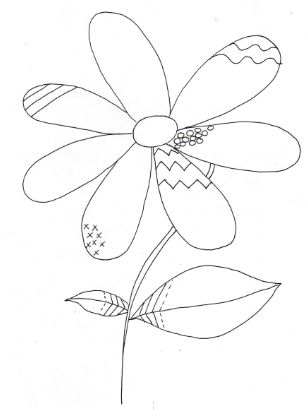 Zaječí maminkaPodívej se na oba obrázky a najdi rozdíly.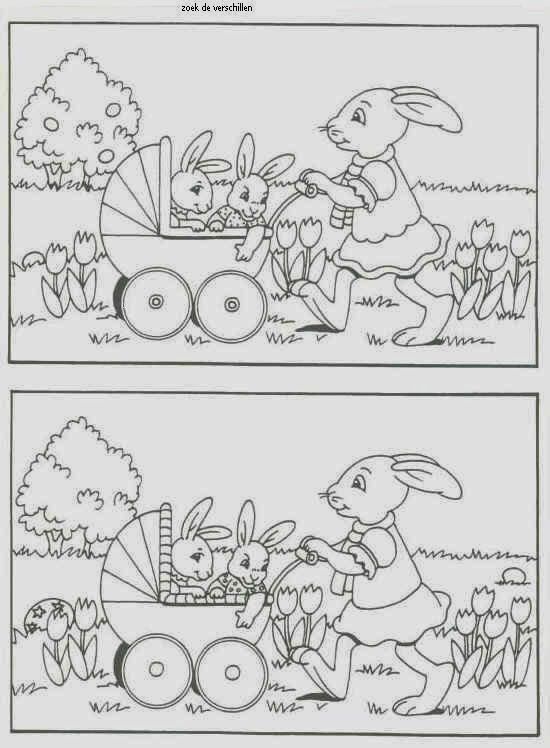 Náhrdelník pro maminku:Vezmi si pastelky a pokračuj ve vybarvování korálků pro maminku – pozor, ať pravidelně střídáš barvy :-D. 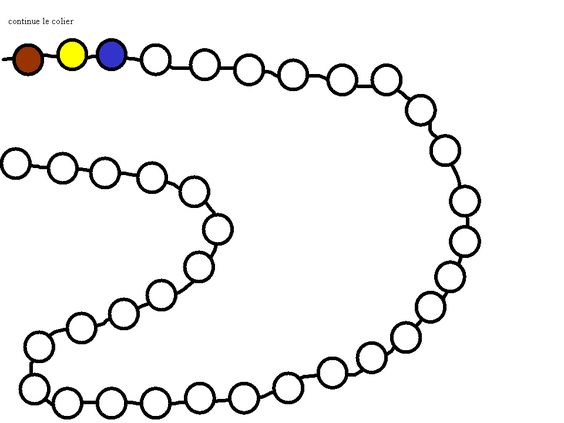 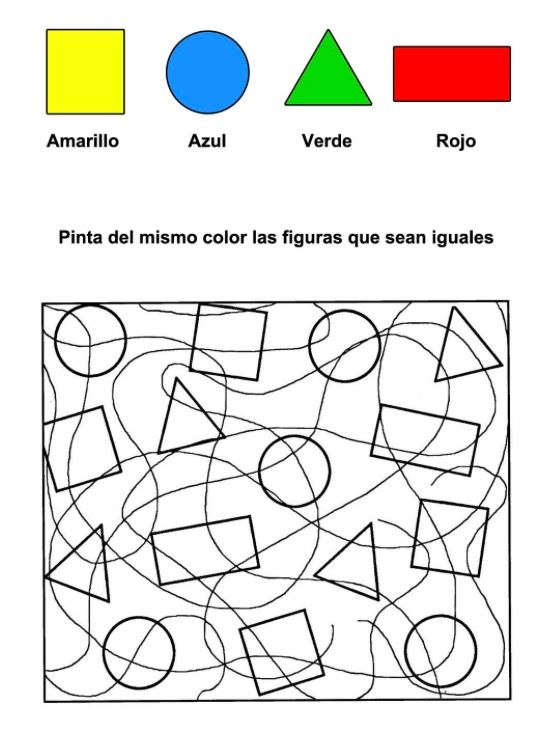 Rozsypané korálky:Mamince se do trávy rozsypaly korálky. Zkus najít podle předlohy správné tvary korálků a vybarvi. Pozor, ať použiješ správné barvy.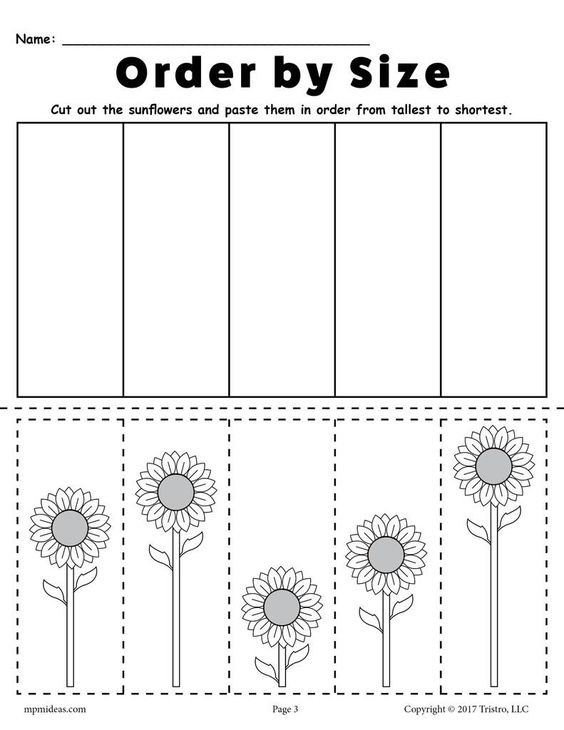 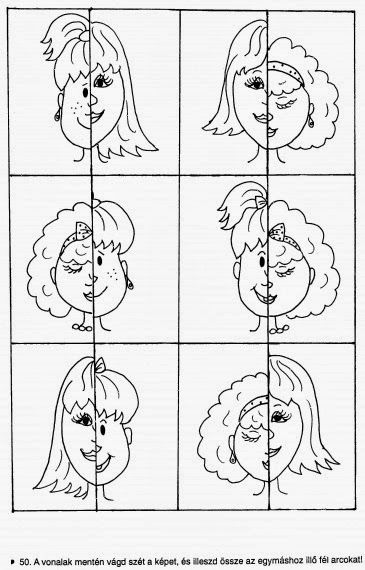 Rozstříhej obrázky podle čáry a sestav obličeje maminek správně k sobě.